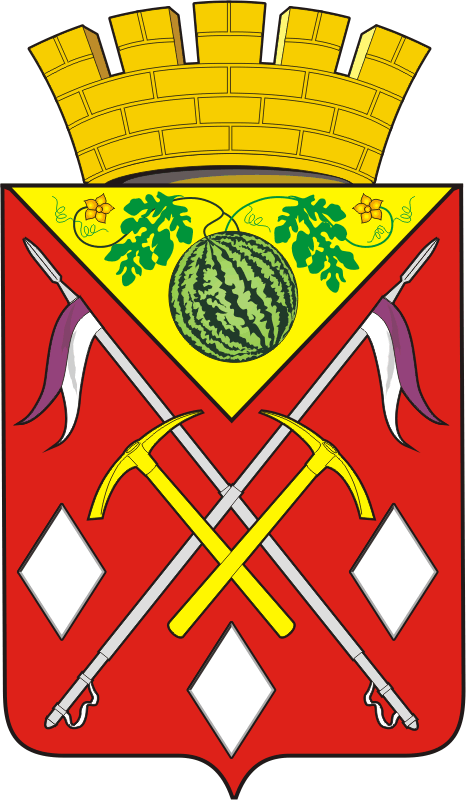 СОВЕТ ДЕПУТАТОВМУНИЦИПАЛЬНОГО ОБРАЗОВАНИЯСОЛЬ-ИЛЕЦКИЙ ГОРОДСКОЙ ОКРУГОРЕНБУРГСКОЙ ОБЛАСТИ42 заседание                                                                            II Созыв27.03.2024                                                                                 г. Соль-ИлецкРЕШЕНИЕ № 357В соответствии с Федеральным законом от 06.10.2003 №131-ФЗ 
«Об общих принципах организации местного самоуправления в Российской Федерации», Уставом муниципального образования Соль-Илецкий городской округ Оренбургской области, решением Совета депутатов муниципального образования Соль-Илецкий городской округ от 29.05.2019 № 786 «Об утверждении Положения о сходе граждан в сельских населенных пунктах, входящих в состав муниципального образования Соль-Илецкий городской округ»,  решением Совета депутатов муниципального образования Соль-Илецкий городской округ от 29.05.2019 № 785 «Об утверждении Положения о старостах сельских населенных пунктов, входящих в состав муниципального образования Соль-Илецкий городской округ Оренбургской области», в связи с поступлением протокола схода граждан с. Егинсай Соль-Илецкого городского округа Оренбургской области от 08.12.2023  №  2, Совет депутатов муниципального образования Соль-Илецкий городской округ Оренбургской области решил:1. Назначить старостой с. Егинсай Соль-Илецкого городского округа Оренбургской области Кашкимбаева Булата Сангалеевича.2. Контроль за исполнением решения возложить на постоянную комиссию по вопросам муниципальной службы, правопорядку, труду, работе с общественными и религиозными объединениями, национальным вопросам и делам военнослужащих и казачества.3. Настоящее решение вступает в силу со дня принятия и подлежит официальному опубликованию (обнародованию).О назначении старостой с. Егинсай 
Соль-Илецкого городского округа Оренбургской области Кашкимбаева Б.С.Председатель Совета депутатов муниципального образования Соль-Илецкий городской округ                                                      Н.А. КузьминРазослано: депутатам Совета депутатов Соль-Илецкого городского округа - 20 экз., прокуратура Соль-Илецкого района - 1 экз.; в дело - 1 экз.